Date: Wednesday, June 8, 2022
2:00 pm - 4:00 pmLocation: 121 East 7th Place, St. Paul MN 55101Meeting conducted via TeamsMOTION 009: Approve AgendaAction: Motion to approve meeting agenda by Dave Johnson, and seconded by Jen Foley, motion unanimously passed by roll call vote, with 11 in favor and 3 members absent.Total: Affirm – 11 Affirm, 2 Absent MOTION 010: Approve MinutesAction: Motion to approve April 12, 2022. meeting minutes by Myrna Peterson, and seconded by Hope Johnson, motion unanimously passed by roll call vote, with 11 in favor and 3 members absent.Total: Affirm – 11 Affirm, 2 Absent MOTION 011: Council Business – Committee appointmentsAction: Myrna Peterson made a motion to appoint council member Nimo Ahmed to the External relationships committee, it was seconded by Leigh Lake. The motion unanimously passed by roll call vote, with 11 in favor and 3 members absent.Total: Affirm – 11 Affirm, 2 Absent NameVoteNikki VillavicencioPresentTed StampPresentSaido AbdirashidAbsent-excusedLeigh LakePresent Quinn NystromPresentJudy MoePresentAndy ChristensenExcused-excusedMyrna PetersonPresent Hope JohnsonPresentDave JohnsonPresentTrent Dilks Absent-excusedJen FoleyPresentDawn BlyPresentNimo AhmedPresentNameVoteNikki VillavicencioPresentTed StampPresentSaido AbdirashidAbsent-excusedLeigh LakePresent Quinn NystromPresentJudy MoePresentAndy ChristensenExcused-excusedMyrna PetersonPresent Hope JohnsonPresentDave JohnsonPresentTrent Dilks Absent-excusedJen FoleyPresentDawn BlyPresentNimo AhmedPresentNameVoteNikki VillavicencioPresentTed StampPresentSaido AbdirashidAbsent-excusedLeigh LakePresent Quinn NystromPresentJudy MoePresentAndy ChristensenExcused-excusedMyrna PetersonPresent Hope JohnsonPresentDave JohnsonPresentTrent Dilks Absent-excusedJen FoleyPresentDawn BlyPresentNimo AhmedPresent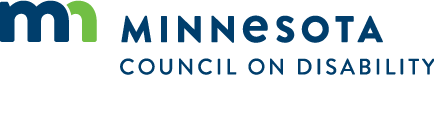 